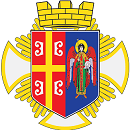 ОПШТИНА АРАНЂЕЛОВАЦШТАБ ЗА ВАНРЕДНЕ СИТУАЦИЈЕПредмет: Захтев за увођење у Евиденцију лица која могу да се крећу за време карантина и издавање Извода као потврде увођења у ЕвиденцијуПодаци о подносиоцу захтеваИме и презиме: ________________________Бр. личне карте: ________________________ЈМБГ: ________________________Адреса становања: ________________________Контакт телефон: ________________________Разлози обраћања Штабу за ванредне ситуације Општине Аранђеловац________________________________________________________________________________________________________________________________________________________________________________________________________________________________________________________________________________________________________________________________________________________________________________________________________________________________________________________________________________У Аранђеловцу,                                                                                             Подносилац захтева,___.___.2020.                                                                                          ________________________